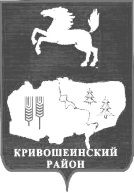 АДМИНИСТРАЦИЯ КРИВОШЕИНСКОГО РАЙОНАПОСТАНОВЛЕНИЕ10.10.2014											№ 687с. КривошеиноТомской областиВ соответствии с постановлением Администрации Кривошеинского района от 30.04.2013 № 324 «Об утверждении Плана мероприятий («дорожной карты») «Изменения в сфере образования в Кривошеинском районе»ПОСТАНОВЛЯЮ:1. Утвердить:1) План мероприятий по оптимизации расходов и повышению эффективности использования бюджетных средств на 2014-2018 годы в сфере образования Кривошеинского района согласно приложению № 1 к настоящему постановлению;2) План мероприятий по оптимизации расходов и повышению эффективности использования бюджетных средств на 2018 год согласно приложению № 2 к настоящему постановлению.2. Руководителям муниципальных образовательных учреждений Кривошеинского района обеспечивать реализацию Плана и предоставление  отчетов по его реализации, ежеквартально, в срок до 30 числа последнего месяца квартала в муниципальное казённое учреждение «Управление образования Администрации Кривошеинского района Томской области».3. Настоящее постановление вступает в силу с даты его подписания. 4. Настоящее постановление подлежит опубликованию в Сборнике нормативных актов и размещению  в сети «Интернет» на официальном сайте муниципального образования Кривошеинский район.5. Контроль за исполнением настоящего постановления возложить на Первого заместителя Главы Кривошеинского района.Глава Кривошеинского района(Глава Администрации)							А.В. РазумниковКустова М.Ф.2-19-74Прокуратура, Управление финансов, Управление образования, ОУ – 16, Сборник (Таблица 1 приложения № 1 постановления в редакции постановлений Администрации Кривошеинского района от 20.11.2017 №544, введённое в действие с 01.01.2017,от 06.02.2018 № 69 введённое в действие с 01.01.2018, от 11.05.2018 № 233)(Таблица 2 приложения № 1 постановления в редакции постановлений Администрации Кривошеинского района от 20.11.2017 №544, введённое в действие с 01.01.2017, от 06.02.2018 № 69 введённое в действие с 01.01.2018, от 11.05.2018 №233)(Таблица 3 приложения № 1 постановления в редакции постановления Администрации Кривошеинского района от 20.11.2017 №544, введённое в действие с 01.01.2017, от 06.02.2018 № 69 введённое в действие с 01.01.2018, от 11.05.2018 №233)(Таблица 4 приложения № 1 постановления в редакции постановления Администрации Кривошеинского района от 20.11.2017 №544, введённое в действие с 01.01.2017, от 06.02.2018 № 69 введённое в действие с 01.01.2018)Приложение № 2 к постановлению Администрации Кривошеинского районаот 10.10.2014 № 687( Строка 2.2. таблицы приложения № 2 к постановлению в редакции постановления Администрации Кривошеинского района от 11.05.2018 № 233)Таблица 2.( Строка 2.4. таблицы приложения № 2 к постановлению в редакции постановления Администрации Кривошеинского района от 11.05.2018 № 233)Таблица 3.Об утверждении плана мероприятий по оптимизации расходов и повышению эффективности использования бюджетных средств на 2014-2018 годы в сфере образования Кривошеинского района(в редакции постановлений Администрации Кривошеинского района от 09.09.2015 № 318, от 19.12.2015 № 422, от 25.03.2016 № 98, от 12.05.2016 № 153, от 29.12.2016 № 420, от 10.03.2017 № 108,от 20.11.2017 № 544, от 06.02.2018 № 69, от 11.05.2018 № 233)Приложение № 1 к постановлениюПриложение № 1 к постановлениюПриложение № 1 к постановлениюПриложение № 1 к постановлениюПриложение № 1 к постановлениюПриложение № 1 к постановлениюПриложение № 1 к постановлениюАдминистрации Кривошеинского района Администрации Кривошеинского района Администрации Кривошеинского района Администрации Кривошеинского района Администрации Кривошеинского района Администрации Кривошеинского района Администрации Кривошеинского района от 10.10.2014  № 687от 10.10.2014  № 687от 10.10.2014  № 687от 10.10.2014  № 687от 10.10.2014  № 687от 10.10.2014  № 687от 10.10.2014  № 687от 10.10.2014  № 687от 10.10.2014  № 687от 10.10.2014  № 687от 10.10.2014  № 687от 10.10.2014  № 687от 10.10.2014  № 687от 10.10.2014  № 687от 10.10.2014  № 687от 10.10.2014  № 687от 10.10.2014  № 687от 10.10.2014  № 687от 10.10.2014  № 687от 10.10.2014  № 687План мероприятий по оптимизации расходов и повышению эффективности использования бюджетных средств на 2014-2018 годы в сфере образования Кривошеинского района.План мероприятий по оптимизации расходов и повышению эффективности использования бюджетных средств на 2014-2018 годы в сфере образования Кривошеинского района.План мероприятий по оптимизации расходов и повышению эффективности использования бюджетных средств на 2014-2018 годы в сфере образования Кривошеинского района.План мероприятий по оптимизации расходов и повышению эффективности использования бюджетных средств на 2014-2018 годы в сфере образования Кривошеинского района.План мероприятий по оптимизации расходов и повышению эффективности использования бюджетных средств на 2014-2018 годы в сфере образования Кривошеинского района.План мероприятий по оптимизации расходов и повышению эффективности использования бюджетных средств на 2014-2018 годы в сфере образования Кривошеинского района.План мероприятий по оптимизации расходов и повышению эффективности использования бюджетных средств на 2014-2018 годы в сфере образования Кривошеинского района.План мероприятий по оптимизации расходов и повышению эффективности использования бюджетных средств на 2014-2018 годы в сфере образования Кривошеинского района.План мероприятий по оптимизации расходов и повышению эффективности использования бюджетных средств на 2014-2018 годы в сфере образования Кривошеинского района.План мероприятий по оптимизации расходов и повышению эффективности использования бюджетных средств на 2014-2018 годы в сфере образования Кривошеинского района.План мероприятий по оптимизации расходов и повышению эффективности использования бюджетных средств на 2014-2018 годы в сфере образования Кривошеинского района.План мероприятий по оптимизации расходов и повышению эффективности использования бюджетных средств на 2014-2018 годы в сфере образования Кривошеинского района.План мероприятий по оптимизации расходов и повышению эффективности использования бюджетных средств на 2014-2018 годы в сфере образования Кривошеинского района.План мероприятий по оптимизации расходов и повышению эффективности использования бюджетных средств на 2014-2018 годы в сфере образования Кривошеинского района.План мероприятий по оптимизации расходов и повышению эффективности использования бюджетных средств на 2014-2018 годы в сфере образования Кривошеинского района.План мероприятий по оптимизации расходов и повышению эффективности использования бюджетных средств на 2014-2018 годы в сфере образования Кривошеинского района.План мероприятий по оптимизации расходов и повышению эффективности использования бюджетных средств на 2014-2018 годы в сфере образования Кривошеинского района.План мероприятий по оптимизации расходов и повышению эффективности использования бюджетных средств на 2014-2018 годы в сфере образования Кривошеинского района.Таблица 1.Таблица 1.№№Основные направления оптимизации расходов Основные направления оптимизации расходов Основные направления оптимизации расходов Оценка планируемой экономии бюджетных средств (экономический эффект), 
тысяч рублейОценка планируемой экономии бюджетных средств (экономический эффект), 
тысяч рублейОценка планируемой экономии бюджетных средств (экономический эффект), 
тысяч рублейОценка планируемой экономии бюджетных средств (экономический эффект), 
тысяч рублейОценка планируемой экономии бюджетных средств (экономический эффект), 
тысяч рублейОценка планируемой экономии бюджетных средств (экономический эффект), 
тысяч рублейОценка планируемой экономии бюджетных средств (экономический эффект), 
тысяч рублейОценка планируемой экономии бюджетных средств (экономический эффект), 
тысяч рублейОбъем средств, направляемых на повышение заработной платы работников, определенных Указами Президента РФ (в рамках реализации "Дорожной карты") за счет мероприятий по оптимизации бюджетных расходов, внебюджетных средств, 
тысяч рублейОбъем средств, направляемых на повышение заработной платы работников, определенных Указами Президента РФ (в рамках реализации "Дорожной карты") за счет мероприятий по оптимизации бюджетных расходов, внебюджетных средств, 
тысяч рублейОбъем средств, направляемых на повышение заработной платы работников, определенных Указами Президента РФ (в рамках реализации "Дорожной карты") за счет мероприятий по оптимизации бюджетных расходов, внебюджетных средств, 
тысяч рублейОбъем средств, направляемых на повышение заработной платы работников, определенных Указами Президента РФ (в рамках реализации "Дорожной карты") за счет мероприятий по оптимизации бюджетных расходов, внебюджетных средств, 
тысяч рублейОбъем средств, направляемых на повышение заработной платы работников, определенных Указами Президента РФ (в рамках реализации "Дорожной карты") за счет мероприятий по оптимизации бюджетных расходов, внебюджетных средств, 
тысяч рублейОбъем средств, направляемых на повышение заработной платы работников, определенных Указами Президента РФ (в рамках реализации "Дорожной карты") за счет мероприятий по оптимизации бюджетных расходов, внебюджетных средств, 
тысяч рублейОбъем средств, направляемых на повышение заработной платы работников, определенных Указами Президента РФ (в рамках реализации "Дорожной карты") за счет мероприятий по оптимизации бюджетных расходов, внебюджетных средств, 
тысяч рублей№№Основные направления оптимизации расходов Основные направления оптимизации расходов Основные направления оптимизации расходов 20142015201620172018Экономический эффект (2014-2018)Экономический эффект (2014-2018)Экономический эффект (2014-2018)2014201420152016201720182014-2018№№Основные направления оптимизации расходов Основные направления оптимизации расходов Основные направления оптимизации расходов 20142015201620172018Экономический эффект (2014-2018)Экономический эффект (2014-2018)Экономический эффект (2014-2018)2014201420152016201720182014-20181.1.Оптимизация сети образовательных организаций и образовательных программ (реорганизация, ликвидация) /с указанием образовательных организаций/Оптимизация сети образовательных организаций и образовательных программ (реорганизация, ликвидация) /с указанием образовательных организаций/Оптимизация сети образовательных организаций и образовательных программ (реорганизация, ликвидация) /с указанием образовательных организаций/648,0494,0237,0693,7645,22717,92717,92717,9648,0648,0494,0237,0693,7645,22717,91.1.1.1.Реорганизация МБДОУ "Светлячок" путем присоединения к МБДОУ "Березка"Реорганизация МБДОУ "Светлячок" путем присоединения к МБДОУ "Березка"Реорганизация МБДОУ "Светлячок" путем присоединения к МБДОУ "Березка"91,0233,00,00,00,0324,0324,0324,091,091,0233,00,00,00,0324,01.2.1.2.МБДОУ "Колосок"МБДОУ "Колосок"МБДОУ "Колосок"0,00,059,138,3133,4230,8230,8230,80,00,00,059,138,3133,4230,81.3.1.3.МБОУ "Иштанская ООШ"МБОУ "Иштанская ООШ"МБОУ "Иштанская ООШ"14,00,00,00,00,014,014,014,014,014,00,00,00,00,014,01.4.1.4.МКОУ "Петровская ООШ"МКОУ "Петровская ООШ"МКОУ "Петровская ООШ"360,00,00,00,00,0360,0360,0360,0360,0360,00,00,00,00,0360,01.5.1.5.МБОУ "Кривошеинская СОШ им. Героя Советского Союза Ф.М. Зинченко"МБОУ "Кривошеинская СОШ им. Героя Советского Союза Ф.М. Зинченко"МБОУ "Кривошеинская СОШ им. Героя Советского Союза Ф.М. Зинченко"0,00,00,0457,1316,5773,6773,6773,60,00,00,00,0316,50,0773,61.6.1.6.МБОУ ДО "ДДТ"МБОУ ДО "ДДТ"МБОУ ДО "ДДТ"119178177,9142,1112,4729,4729,4729,4119119178177,9142,1112,4729,41.7.1.7.МБОУ ДО "ДЮСШ"МБОУ ДО "ДЮСШ"МБОУ ДО "ДЮСШ"1800082,9100,9100,9100,9181800082,9100,91.8.1.8.МБОУ ДО "Кривошеинская ДШИ"МБОУ ДО "Кривошеинская ДШИ"МБОУ ДО "Кривошеинская ДШИ"4683056,20,0185,2185,2185,2464683056,20,0185,22.2.Оптимизация численности вспомогательного и административно-управленческого персоналаОптимизация численности вспомогательного и административно-управленческого персоналаОптимизация численности вспомогательного и административно-управленческого персонала1248,01615,11250,51124,41121,76359,76359,76359,71248,01248,01615,11250,51124,41121,76359,72.1.2.1.МБДОУ "Березка"МБДОУ "Березка"МБДОУ "Березка"0,0101,1173,6190,453,4518,5518,5518,50,00,0101,1173,6190,453,4518,52.2.2.2.МБДОУ "Колосок"МБДОУ "Колосок"МБДОУ "Колосок"20,025,00,00,00,045,045,045,020,020,025,00,00,00,045,02.3.2.3.МБДОУ "Улыбка"МБДОУ "Улыбка"МБДОУ "Улыбка"0,025,00,00,047,372,372,372,30,00,025,00,00,047,372,32.4.2.4.МБОУ "Иштанская ООШ"МБОУ "Иштанская ООШ"МБОУ "Иштанская ООШ"17,0149,00,00,062,3228,3228,3228,317,017,0149,00,00,062,3228,32.5.2.5.МБОУ "Володинская СОШ"МБОУ "Володинская СОШ"МБОУ "Володинская СОШ"200,0148,0230,8159,5133,4871,7871,7871,7200,0200,0148,0230,8159,5133,4871,72.6.2.6.МКОУ "Никольская ООШ"МКОУ "Никольская ООШ"МКОУ "Никольская ООШ"39,00,00,00,053,492,492,492,439,039,00,00,00,053,492,42.7.2.7.МБОУ "Красноярская СОШ"МБОУ "Красноярская СОШ"МБОУ "Красноярская СОШ"97,0378,0230,8170,1178,91054,81054,81054,897,097,0378,0230,8170,1178,91054,82.8.2.8.МКОУ "Петровская ООШ"МКОУ "Петровская ООШ"МКОУ "Петровская ООШ"31,0101,022,471,093,1318,5318,5318,531,031,0101,022,471,093,1318,52.9.2.9.МБОУ "Новокривошеинская ООШ"МБОУ "Новокривошеинская ООШ"МБОУ "Новокривошеинская ООШ"31,0230,039,591,180,1471,7471,7471,731,031,0230,039,591,180,1471,72.10.2.10.МБОУ "Пудовская СОШ"МБОУ "Пудовская СОШ"МБОУ "Пудовская СОШ"49,038,0190,4119,3111,2507,9507,9507,949,049,038,0190,4119,3111,2507,92.11.2.11.МБОУ "Кривошеинская СОШ им. Героя Советского Союза Ф.М. Зинченко"МБОУ "Кривошеинская СОШ им. Героя Советского Союза Ф.М. Зинченко"МБОУ "Кривошеинская СОШ им. Героя Советского Союза Ф.М. Зинченко"586,00,0160,40,00,0746,4746,4746,4586,0586,00,0160,40,00,0746,42.12.2.12.МБОУ "Белобугорская ООШ"МБОУ "Белобугорская ООШ"МБОУ "Белобугорская ООШ"0,0159,00,0103,3133,4395,7395,7395,70,00,0159,00,0103,3133,4395,72.13.2.13.МБОУ "Малиновская ООШ"МБОУ "Малиновская ООШ"МБОУ "Малиновская ООШ"0,0159,019,369,666,7314,6314,6314,60,00,0159,019,369,666,7314,62.14.2.14.МБОУ ДО "ДЮСШ"МБОУ ДО "ДЮСШ"МБОУ ДО "ДЮСШ"59,0102,0101,446,10,0308,5308,5308,559,059,0102,0101,446,10,0308,52.15.2.15.МБОУ ДО "Кривошеинская ДШИ"МБОУ ДО "Кривошеинская ДШИ"МБОУ ДО "Кривошеинская ДШИ"119,00,081,9104,0133,4438,3438,3438,3119,0119,00,081,9104,0133,4438,33.3.Сокращение текущих расходов, повышение энергетической эффективности, иные мероприятияСокращение текущих расходов, повышение энергетической эффективности, иные мероприятияСокращение текущих расходов, повышение энергетической эффективности, иные мероприятия983,0878,0863,7463,7463,73652,13652,13652,1983,0983,0878,0863,7463,7463,73652,13.1.3.1.МБДОУ "Березка"МБДОУ "Березка"МБДОУ "Березка"288,00,024,20,00,0312,2312,2312,2288,0288,00,024,20,00,0312,23.2.3.2.МБОУ "Малиновская ООШ"МБОУ "Малиновская ООШ"МБОУ "Малиновская ООШ"100,00,063,10,00,0163,1163,1163,1100,0100,00,063,10,00,0163,13.3.3.3.МКОУ "Петровская ООШ"МКОУ "Петровская ООШ"МКОУ "Петровская ООШ"113,083,060,00,00,0256,0256,0256,0113,0113,083,060,00,00,0256,03.4.3.4.МБОУ "Новокривошеинская ООШ"МБОУ "Новокривошеинская ООШ"МБОУ "Новокривошеинская ООШ"105,00,061,80,00,0166,8166,8166,8105,0105,00,061,80,00,0166,83.5.3.5.МБОУ "Иштанская ООШ"МБОУ "Иштанская ООШ"МБОУ "Иштанская ООШ"59,082,075,473,00,0289,4289,4289,459,059,082,075,473,00,0289,43.6.3.6.МБОУ "Белобугорская ООШ"МБОУ "Белобугорская ООШ"МБОУ "Белобугорская ООШ"125,0189,0138,30,00,0452,3452,3452,3125,0125,0189,0138,30,00,0452,33.7.3.7.МБОУ "Красноярская СОШ"МБОУ "Красноярская СОШ"МБОУ "Красноярская СОШ"89,00,00,00,00,089,089,089,089,089,00,00,00,00,089,03.8.3.8.МБОУ "Кривошеинская СОШ им. Героя Советского Союза Ф.М. Зинченко"МБОУ "Кривошеинская СОШ им. Героя Советского Союза Ф.М. Зинченко"МБОУ "Кривошеинская СОШ им. Героя Советского Союза Ф.М. Зинченко"104,0432,0440,9390,7463,71831,31831,31831,3104,0104,0432,0440,9390,7463,71831,33.9.3.9.МБОУ "Пудовская СОШ"МБОУ "Пудовская СОШ"МБОУ "Пудовская СОШ"0,092,00,00,00,092,092,092,00,00,092,00,00,00,092,0ВСЕГО оптимизация бюджетных расходовВСЕГО оптимизация бюджетных расходовВСЕГО оптимизация бюджетных расходов2879,02987,12351,22281,82255,512754,612754,612754,62879,02879,02987,12351,22281,82255,512754,64.4.0,00,00,00,00,00,00,00,00,00,00,00,00,00,00,04.1.4.1.0,00,00,00,0и т.д. и т.д. 0,00,00,00,0ВСЕГО мероприятия по оптимизации бюджетных расходов и привлечение внебюджетных средствВСЕГО мероприятия по оптимизации бюджетных расходов и привлечение внебюджетных средствВСЕГО мероприятия по оптимизации бюджетных расходов и привлечение внебюджетных средств2879,02987,12351,22281,82255,512754,612754,612754,62879,02879,02987,12351,22281,82255,512754,6Дошкольное образованиеТаблица 2.Таблица 2.№Основные направления оптимизации расходов Оценка планируемой экономии бюджетных средств (экономический эффект), 
тысяч рублейОценка планируемой экономии бюджетных средств (экономический эффект), 
тысяч рублейОценка планируемой экономии бюджетных средств (экономический эффект), 
тысяч рублейОценка планируемой экономии бюджетных средств (экономический эффект), 
тысяч рублейОценка планируемой экономии бюджетных средств (экономический эффект), 
тысяч рублейОценка планируемой экономии бюджетных средств (экономический эффект), 
тысяч рублейОбъем средств, направляемых на повышение заработной платы работников, определенных Указами Президента РФ (в рамках реализации "Дорожной карты") за счет мероприятий по оптимизации бюджетных расходов, внебюджетных средств, 
тысяч рублейОбъем средств, направляемых на повышение заработной платы работников, определенных Указами Президента РФ (в рамках реализации "Дорожной карты") за счет мероприятий по оптимизации бюджетных расходов, внебюджетных средств, 
тысяч рублейОбъем средств, направляемых на повышение заработной платы работников, определенных Указами Президента РФ (в рамках реализации "Дорожной карты") за счет мероприятий по оптимизации бюджетных расходов, внебюджетных средств, 
тысяч рублейОбъем средств, направляемых на повышение заработной платы работников, определенных Указами Президента РФ (в рамках реализации "Дорожной карты") за счет мероприятий по оптимизации бюджетных расходов, внебюджетных средств, 
тысяч рублейОбъем средств, направляемых на повышение заработной платы работников, определенных Указами Президента РФ (в рамках реализации "Дорожной карты") за счет мероприятий по оптимизации бюджетных расходов, внебюджетных средств, 
тысяч рублейОбъем средств, направляемых на повышение заработной платы работников, определенных Указами Президента РФ (в рамках реализации "Дорожной карты") за счет мероприятий по оптимизации бюджетных расходов, внебюджетных средств, 
тысяч рублей№Основные направления оптимизации расходов 20142015201620172018Экономический эффект (2014-2018)201420152016201720182014-2018№Основные направления оптимизации расходов 20142015201620172018Экономический эффект (2014-2018)201420152016201720182014-20181.Оптимизация сети образовательных организаций и образовательных программ (реорганизация, ликвидация) /с указанием образовательных организаций/91,0233,059,138,3133,4554,891,0233,059,138,3133,4554,81.1.Реорганизация МБДОУ "Светлячок" путем присоединения к МБДОУ "Березка"91,0233,00,0324,091,0233,00,00,0324,01.2.МБДОУ "Колосок"59,138,3133,4 230,859,138,3133,4230,81.3.0,00,01.4.0,00,01.5.0,00,01.6.0,00,01.7.0,00,0и т.д.0,00,02.Оптимизация численности вспомогательного и административно-управленческого персонала0,0131,0173,6190,4100,9595,90,0131,0173,6190,4100,9595,92.1.МБДОУ "Березка"81,0173,6190,4 53,4498,481,0173,6190,453,4498,42.2.МБДОУ "Колосок"25,025,025,025,02.3.МБДОУ "Улыбка"25,0 47,372,325,0 47,372,3и.т.д.0,00,03.Сокращение текущих расходов, повышение энергетической эффективности, иные мероприятия288,00,00,00,00,0288,0288,00,00,00,00,0288,03.1.МБДОУ "Березка"288,00,0288,0288,00,0288,03.2.0,00,03.3.0,00,0и.т.д.0,00,0ВСЕГО оптимизация бюджетных расходов379,0364,0232,7228,7234,11438,6379,0364,0232,7228,7234,11438,64.Привлечение внебюджетных средств:0,00,00,00,00,00,00,00,00,00,00,00,04.1.0,00,0и т.д.0,00,0ВСЕГО мероприятия по оптимизации бюджетных расходов и привлечение внебюджетных средств379,0364,0232,7228,7234,11438,6379,0364,0232,7228,7234,11438,6Общее образованиеТаблица 3.Таблица 3.№Основные направления оптимизации расходов Оценка планируемой экономии бюджетных средств (экономический эффект), 
тысяч рублейОценка планируемой экономии бюджетных средств (экономический эффект), 
тысяч рублейОценка планируемой экономии бюджетных средств (экономический эффект), 
тысяч рублейОценка планируемой экономии бюджетных средств (экономический эффект), 
тысяч рублейОценка планируемой экономии бюджетных средств (экономический эффект), 
тысяч рублейОценка планируемой экономии бюджетных средств (экономический эффект), 
тысяч рублейОбъем средств, направляемых на повышение заработной платы работников, определенных Указами Президента РФ (в рамках реализации "Дорожной карты") за счет мероприятий по оптимизации бюджетных расходов, внебюджетных средств, 
тысяч рублейОбъем средств, направляемых на повышение заработной платы работников, определенных Указами Президента РФ (в рамках реализации "Дорожной карты") за счет мероприятий по оптимизации бюджетных расходов, внебюджетных средств, 
тысяч рублейОбъем средств, направляемых на повышение заработной платы работников, определенных Указами Президента РФ (в рамках реализации "Дорожной карты") за счет мероприятий по оптимизации бюджетных расходов, внебюджетных средств, 
тысяч рублейОбъем средств, направляемых на повышение заработной платы работников, определенных Указами Президента РФ (в рамках реализации "Дорожной карты") за счет мероприятий по оптимизации бюджетных расходов, внебюджетных средств, 
тысяч рублейОбъем средств, направляемых на повышение заработной платы работников, определенных Указами Президента РФ (в рамках реализации "Дорожной карты") за счет мероприятий по оптимизации бюджетных расходов, внебюджетных средств, 
тысяч рублейОбъем средств, направляемых на повышение заработной платы работников, определенных Указами Президента РФ (в рамках реализации "Дорожной карты") за счет мероприятий по оптимизации бюджетных расходов, внебюджетных средств, 
тысяч рублей№Основные направления оптимизации расходов 20142015201620172018Экономический эффект (2014-2018)201420152016201720182014-2018№Основные направления оптимизации расходов 20142015201620172018Экономический эффект (2014-2018)201420152016201720182014-20181.Оптимизация сети образовательных организаций и образовательных программ (реорганизация, ликвидация) /с указанием образовательных организаций/374,00,00,0457,1316,51147,6374,00,00,0457,1316,51147,61.1.МБОУ "Иштанская ООШ"14,014,014,014,01.2.МКОУ "Петровская ООШ"360,0360,0360,0360,01.3.МБОУ "Кривошеинская СОШ им. Героя Советского Союза Ф.М. Зинченко"457,1316,5773,6457,1316,5773,61.4.0,00,01.5.0,00,01.6.0,00,0и т.д.0,00,02.Оптимизация численности вспомогательного и административно-управленческого персонала1050,01362,0893,6783,9887,44976,91050,01362,0893,6783,9887,44976,92.1.МБОУ "Иштанская ООШ"17,0149,0 62,3228,317,0149,00,0 62,3228,32.2.МБОУ "Володинская СОШ"200,0148,0230,8159,5133,4871,7200,0148,0230,8159,5133,4871,72.3.МКОУ "Никольская ООШ"39,053,4 92,439,00,053,4 92,42.4.МБОУ "Красноярская СОШ"97,0378,0230,8170,1178,91054,897,0378,0230,8170,1178,91054,82.5.МКОУ "Петровская ООШ"31,0101,022,471,093,1318,531,0101,022,471,093,1318,52.6.МБОУ "Новокривошеинская ООШ"31,0230,039,591,180,1471,731,0230,039,591,180,1471,72.7.МБОУ "Пудовская СОШ"49,038,0190,4119,3111,2507,949,038,0190,4119,3111,2507,92.8.МБОУ "Кривошеинская СОШ им. Героя Советского Союза Ф.М. Зинченко"586,0160,40,0746,4586,0160,40,0746,42.9.МБОУ "Белобугорская ООШ"159,0103,3133,4395,7159,0103,3133,4395,72.10.МБОУ "Малиновская ООШ"159,019,369,666,7314,6159,019,369,666,7314,63.Сокращение текущих расходов, повышение энергетической эффективности, иные мероприятия695,0878,0830,6463,7463,73331,0695,0878,0830,6463,7463,73331,03.1.МБОУ "Малиновская ООШ"100,063,1163,1100,063,1163,13.2.МКОУ "Петровская ООШ"113,083,060,0256,0113,083,060,0256,03.3.МБОУ "Новокривошеинская ООШ"105,061,8166,8105,061,8166,83.4.МБОУ "Иштанская ООШ"59,082,075,473,0289,459,082,075,473,0289,43.5.МБОУ "Белобугорская ООШ"125,0189,0138,3452,3125,0189,0138,3452,33.6.МБОУ "Красноярская СОШ"89,089,089,089,03.7.МБОУ "Кривошеинская СОШ им. Героя Советского Союза Ф.М. Зинченко"104,0432,0432,0390,7463,71831,3104,0432,0432,0390,7463,71831,33.8.МБОУ "Пудовская СОШ"92,092,092,00,092,0ВСЕГО оптимизация бюджетных расходов2119,02240,01724,21704,71692,79480,62119,02240,01724,21704,71692,79480,64.Привлечение внебюджетных средств:0,00,00,00,00,00,00,00,00,00,00,00,04.1.0,00,0и т.д.0,00,0ВСЕГО мероприятия по оптимизации бюджетных расходов и привлечение внебюджетных средств2119,02240,01724,21704,71692,79480,62119,02240,01724,21704,71692,79480,6Дополнительное образованиеТаблица 4.Таблица 4.№Основные направления оптимизации расходов Оценка планируемой экономии бюджетных средств (экономический эффект), 
тысяч рублейОценка планируемой экономии бюджетных средств (экономический эффект), 
тысяч рублейОценка планируемой экономии бюджетных средств (экономический эффект), 
тысяч рублейОценка планируемой экономии бюджетных средств (экономический эффект), 
тысяч рублейОценка планируемой экономии бюджетных средств (экономический эффект), 
тысяч рублейОценка планируемой экономии бюджетных средств (экономический эффект), 
тысяч рублейОбъем средств, направляемых на повышение заработной платы работников, определенных Указами Президента РФ (в рамках реализации "Дорожной карты") за счет мероприятий по оптимизации бюджетных расходов, внебюджетных средств, 
тысяч рублейОбъем средств, направляемых на повышение заработной платы работников, определенных Указами Президента РФ (в рамках реализации "Дорожной карты") за счет мероприятий по оптимизации бюджетных расходов, внебюджетных средств, 
тысяч рублейОбъем средств, направляемых на повышение заработной платы работников, определенных Указами Президента РФ (в рамках реализации "Дорожной карты") за счет мероприятий по оптимизации бюджетных расходов, внебюджетных средств, 
тысяч рублейОбъем средств, направляемых на повышение заработной платы работников, определенных Указами Президента РФ (в рамках реализации "Дорожной карты") за счет мероприятий по оптимизации бюджетных расходов, внебюджетных средств, 
тысяч рублейОбъем средств, направляемых на повышение заработной платы работников, определенных Указами Президента РФ (в рамках реализации "Дорожной карты") за счет мероприятий по оптимизации бюджетных расходов, внебюджетных средств, 
тысяч рублейОбъем средств, направляемых на повышение заработной платы работников, определенных Указами Президента РФ (в рамках реализации "Дорожной карты") за счет мероприятий по оптимизации бюджетных расходов, внебюджетных средств, 
тысяч рублей№Основные направления оптимизации расходов 20142015201620172018Экономический эффект (2014-2018)201420152016201720182014-2018№Основные направления оптимизации расходов 20142015201620172018Экономический эффект (2014-2018)201420152016201720182014-20181.Оптимизация сети образовательных организаций и образовательных программ (реорганизация, ликвидация) /с указанием образовательных организаций/183,0261,0177,9198,3195,31015,5183,0261,0177,9198,3195,31015,51.1.МБОУ ДО "ДДТ"119,0178,0177,9142,1112,4729,4119,0178,0177,9142,1112,4729,41.2.МБОУ ДО "ДЮСШ"18,0 82,9100,918,0 82,9100,91.3.МБОУ ДО "Кривошеинская ДШИ"46,083,056,20,0185,246,083,056,20,0185,21.4.0,00,01.5.0,00,01.6.0,00,01.7.0,00,0и т.д.0,00,02.Оптимизация численности вспомогательного и административно-управленческого персонала178,0102,0183,3150,1133,4746,8178,0102,0183,3150,1133,4746,82.1.МБОУ ДО "ДЮСШ"59,0102,0101,446,10,0308,559,0102,0101,446,10,0308,52.2.МБОУ ДО "Кривошеинская ДШИ"119,081,9104,0133,4438,3119,081,9104,0133,4438,32.3.0,00,0и.т.д.0,00,03.Сокращение текущих расходов, повышение энергетической эффективности, иные мероприятия0,00,00,00,00,00,00,00,00,00,00,00,03.1.0,00,03.2.0,00,03.3.0,00,0и.т.д.0,00,0ВСЕГО оптимизация бюджетных расходов361,0363,0361,2348,4328,71762,3361,0363,0361,2348,4328,71762,34.Привлечение внебюджетных средств:0,00,00,00,00,00,00,00,00,00,00,00,04.1.0,00,0и т.д.0,00,0ВСЕГО мероприятия по оптимизации бюджетных расходов и привлечение внебюджетных средств361,0363,0361,2348,4328,71762,3361,0363,0361,2348,4328,71762,3Средний медицинский персонал в образовательных организацияхСредний медицинский персонал в образовательных организацияхСредний медицинский персонал в образовательных организацияхСредний медицинский персонал в образовательных организацияхСредний медицинский персонал в образовательных организацияхСредний медицинский персонал в образовательных организацияхСредний медицинский персонал в образовательных организацияхТаблица 5.Таблица 5.№Основные направления оптимизации расходов Оценка планируемой экономии бюджетных средств (экономический эффект), 
тысяч рублейОценка планируемой экономии бюджетных средств (экономический эффект), 
тысяч рублейОценка планируемой экономии бюджетных средств (экономический эффект), 
тысяч рублейОценка планируемой экономии бюджетных средств (экономический эффект), 
тысяч рублейОценка планируемой экономии бюджетных средств (экономический эффект), 
тысяч рублейОценка планируемой экономии бюджетных средств (экономический эффект), 
тысяч рублейОбъем средств, направляемых на повышение заработной платы работников, определенных Указами Президента РФ (в рамках реализации "Дорожной карты") за счет мероприятий по оптимизации бюджетных расходов, внебюджетных средств, 
тысяч рублейОбъем средств, направляемых на повышение заработной платы работников, определенных Указами Президента РФ (в рамках реализации "Дорожной карты") за счет мероприятий по оптимизации бюджетных расходов, внебюджетных средств, 
тысяч рублейОбъем средств, направляемых на повышение заработной платы работников, определенных Указами Президента РФ (в рамках реализации "Дорожной карты") за счет мероприятий по оптимизации бюджетных расходов, внебюджетных средств, 
тысяч рублейОбъем средств, направляемых на повышение заработной платы работников, определенных Указами Президента РФ (в рамках реализации "Дорожной карты") за счет мероприятий по оптимизации бюджетных расходов, внебюджетных средств, 
тысяч рублейОбъем средств, направляемых на повышение заработной платы работников, определенных Указами Президента РФ (в рамках реализации "Дорожной карты") за счет мероприятий по оптимизации бюджетных расходов, внебюджетных средств, 
тысяч рублейОбъем средств, направляемых на повышение заработной платы работников, определенных Указами Президента РФ (в рамках реализации "Дорожной карты") за счет мероприятий по оптимизации бюджетных расходов, внебюджетных средств, 
тысяч рублей№Основные направления оптимизации расходов 20142015201620172018Экономический эффект (2014-2018)201420152016201720182014-2018№Основные направления оптимизации расходов 20142015201620172018Экономический эффект (2014-2018)201420152016201720182014-20181.Оптимизация сети образовательных организаций и образовательных программ (реорганизация, ликвидация) /с указанием образовательных организаций/0,00,00,00,00,00,00,00,00,00,00,00,01.1.0,00,01.2.0,00,01.3.0,00,01.4.0,00,01.5.0,00,01.6.0,00,01.7.0,00,0и т.д.0,00,02.Оптимизация численности вспомогательного и административно-управленческого персонала20,020,10,00,00,040,120,020,10,00,00,040,12.1.МБДОУ "Колосок"20,020,020,020,02.2.МБДОУ "Березка"20,120,120,120,12.3.0,00,0и.т.д.0,00,03.Сокращение текущих расходов, повышение энергетической эффективности, иные мероприятия0,00,033,10,00,033,10,00,033,10,00,033,13.1.МБДОУ "Березка"24,224,224,224,23.2.МБОУ "Кривошеинская СОШ им. Героя Советского Союза Ф.М. Зинченко"8,98,98,98,93.3.0,00,0и.т.д.0,00,0ВСЕГО оптимизация бюджетных расходов20,020,133,10,00,073,220,020,133,10,00,073,24.Привлечение внебюджетных средств:0,00,00,00,00,00,00,00,00,00,00,00,04.1.0,00,0и т.д.0,00,0ВСЕГО мероприятия по оптимизации бюджетных расходов и привлечение внебюджетных средств20,020,133,10,00,073,220,020,133,10,00,073,2(приложение № 2 приложения № 2 постановления в редакции постановлений Администрации Кривошеинского района от 20.11.2017 №544, введённое в действие с 01.01.2017, от 06.02.2018 № 69 введённое в действие с 01.01.2018) ПЛАН МЕРОПРИЯТИЙ ПО ОПТИМИЗАЦИИ РАСХОДОВ И ПОВЫШЕНИЮ ЭФФЕКТИВНОТИ ИСПОЛЬЗОВАНИЯ БЮДЖЕТНЫХ СРЕДСТВ НА 2018 ГОД (приложение № 2 приложения № 2 постановления в редакции постановлений Администрации Кривошеинского района от 20.11.2017 №544, введённое в действие с 01.01.2017, от 06.02.2018 № 69 введённое в действие с 01.01.2018) ПЛАН МЕРОПРИЯТИЙ ПО ОПТИМИЗАЦИИ РАСХОДОВ И ПОВЫШЕНИЮ ЭФФЕКТИВНОТИ ИСПОЛЬЗОВАНИЯ БЮДЖЕТНЫХ СРЕДСТВ НА 2018 ГОД (приложение № 2 приложения № 2 постановления в редакции постановлений Администрации Кривошеинского района от 20.11.2017 №544, введённое в действие с 01.01.2017, от 06.02.2018 № 69 введённое в действие с 01.01.2018) ПЛАН МЕРОПРИЯТИЙ ПО ОПТИМИЗАЦИИ РАСХОДОВ И ПОВЫШЕНИЮ ЭФФЕКТИВНОТИ ИСПОЛЬЗОВАНИЯ БЮДЖЕТНЫХ СРЕДСТВ НА 2018 ГОД (приложение № 2 приложения № 2 постановления в редакции постановлений Администрации Кривошеинского района от 20.11.2017 №544, введённое в действие с 01.01.2017, от 06.02.2018 № 69 введённое в действие с 01.01.2018) ПЛАН МЕРОПРИЯТИЙ ПО ОПТИМИЗАЦИИ РАСХОДОВ И ПОВЫШЕНИЮ ЭФФЕКТИВНОТИ ИСПОЛЬЗОВАНИЯ БЮДЖЕТНЫХ СРЕДСТВ НА 2018 ГОД ПЛАН МЕРОПРИЯТИЙ ПО ОПТИМИЗАЦИИ РАСХОДОВ И ПОВЫШЕНИЮ ЭФФЕКТИВНОСТИ ИСПОЛЬЗОВАНИЯ БЮДЖЕТНЫХ СРЕДСТВ НА 2018 ГОД ПО ДОШКОЛЬНЫМ ОБРАЗОВАТЕЛЬНЫМ ОРГАНИЗАЦИЯМ (КАТЕГОРИЯ "ПЕДАГОГИЧЕСКИЕ РАБОТНИКИ")Таблица 1.ПЛАН МЕРОПРИЯТИЙ ПО ОПТИМИЗАЦИИ РАСХОДОВ И ПОВЫШЕНИЮ ЭФФЕКТИВНОСТИ ИСПОЛЬЗОВАНИЯ БЮДЖЕТНЫХ СРЕДСТВ НА 2018 ГОД ПО ДОШКОЛЬНЫМ ОБРАЗОВАТЕЛЬНЫМ ОРГАНИЗАЦИЯМ (КАТЕГОРИЯ "ПЕДАГОГИЧЕСКИЕ РАБОТНИКИ")Таблица 1.ПЛАН МЕРОПРИЯТИЙ ПО ОПТИМИЗАЦИИ РАСХОДОВ И ПОВЫШЕНИЮ ЭФФЕКТИВНОСТИ ИСПОЛЬЗОВАНИЯ БЮДЖЕТНЫХ СРЕДСТВ НА 2018 ГОД ПО ДОШКОЛЬНЫМ ОБРАЗОВАТЕЛЬНЫМ ОРГАНИЗАЦИЯМ (КАТЕГОРИЯ "ПЕДАГОГИЧЕСКИЕ РАБОТНИКИ")Таблица 1.ПЛАН МЕРОПРИЯТИЙ ПО ОПТИМИЗАЦИИ РАСХОДОВ И ПОВЫШЕНИЮ ЭФФЕКТИВНОСТИ ИСПОЛЬЗОВАНИЯ БЮДЖЕТНЫХ СРЕДСТВ НА 2018 ГОД ПО ДОШКОЛЬНЫМ ОБРАЗОВАТЕЛЬНЫМ ОРГАНИЗАЦИЯМ (КАТЕГОРИЯ "ПЕДАГОГИЧЕСКИЕ РАБОТНИКИ")Таблица 1.ПЛАН МЕРОПРИЯТИЙ ПО ОПТИМИЗАЦИИ РАСХОДОВ И ПОВЫШЕНИЮ ЭФФЕКТИВНОСТИ ИСПОЛЬЗОВАНИЯ БЮДЖЕТНЫХ СРЕДСТВ НА 2018 ГОД ПО ДОШКОЛЬНЫМ ОБРАЗОВАТЕЛЬНЫМ ОРГАНИЗАЦИЯМ (КАТЕГОРИЯ "ПЕДАГОГИЧЕСКИЕ РАБОТНИКИ")Таблица 1.№№Основные направления оптимизации расходов Подробное описание мероприятия (с указанием количественных и финансовых показателей)Объем средств, направляемых на повышение заработной платы работников, определенных Указами Президента РФ (в рамках реализации "Дорожной карты") за счет мероприятий по оптимизации бюджетных расходов, внебюджетных средств, тысяч рублей*Объем средств, направляемых на повышение заработной платы работников, определенных Указами Президента РФ (в рамках реализации "Дорожной карты") за счет мероприятий по оптимизации бюджетных расходов, внебюджетных средств, тысяч рублей*1.1.Оптимизация сети образовательных организаций и образовательных программ (реорганизация, ликвидация) /с указанием образовательных организаций/133,4133,41.1.1.1.Оптимизация образовательных программс 01.01.2018 по 31.12.2018 гг. на вакансии находится 0,5 ставки учителя-логопеда МБДОУ "Колосок"133,4133,41.2.1.2.1.3.1.3.и т.д.и т.д.2.2.Оптимизация численности вспомогательного и административно-управленческого персонала100,9100,92.1.2.1.Оптимизация штатной численности и штатного расписания образовательных учрежденийс 01.01.2018 по 31.12.2018 гг. на вакансии находится 0,2 ставки помощника воспитателя МБДОУ "Березка"53,453,42.2.2.2.Оптимизация штатной численности и штатного расписания образовательных учреждений с 01.01.2018 по 30.04.2018 гг 0,5 ставки заведующего хозяйством заняты педагогическим работником МБДОУ "Улыбка"47,347,32.3.2.3.и.т.д.и.т.д.3.3.Сокращение текущих расходов, повышение энергетической эффективности, иные мероприятия3.1.3.1.3.2.3.2.3.3.3.3.и.т.д.и.т.д.ВСЕГО оптимизация бюджетных расходов234,3234,34.4.Привлечение внебюджетных средств:0,00,04.1.4.1.4.2.4.2.и т.д.и т.д.ВСЕГО мероприятия по оптимизации бюджетных расходов и привлечению внебюджетных средств234,3234,3ПЛАН МЕРОПРИЯТИЙ ПО ОПТИМИЗАЦИИ РАСХОДОВ И ПОВЫШЕНИЮ ЭФФЕКТИВНОСТИ ИСПОЛЬЗОВАНИЯ БЮДЖЕТНЫХ СРЕДСТВ НА 2018 ГОД ПО ОБЩЕОБРАЗОВАТЕЛЬНЫМ ОРГАНИЗАЦИЯМ (КАТЕГОРИЯ "ПЕДАГОГИЧЕСКИЕ РАБОТНИКИ")ПЛАН МЕРОПРИЯТИЙ ПО ОПТИМИЗАЦИИ РАСХОДОВ И ПОВЫШЕНИЮ ЭФФЕКТИВНОСТИ ИСПОЛЬЗОВАНИЯ БЮДЖЕТНЫХ СРЕДСТВ НА 2018 ГОД ПО ОБЩЕОБРАЗОВАТЕЛЬНЫМ ОРГАНИЗАЦИЯМ (КАТЕГОРИЯ "ПЕДАГОГИЧЕСКИЕ РАБОТНИКИ")ПЛАН МЕРОПРИЯТИЙ ПО ОПТИМИЗАЦИИ РАСХОДОВ И ПОВЫШЕНИЮ ЭФФЕКТИВНОСТИ ИСПОЛЬЗОВАНИЯ БЮДЖЕТНЫХ СРЕДСТВ НА 2018 ГОД ПО ОБЩЕОБРАЗОВАТЕЛЬНЫМ ОРГАНИЗАЦИЯМ (КАТЕГОРИЯ "ПЕДАГОГИЧЕСКИЕ РАБОТНИКИ")ПЛАН МЕРОПРИЯТИЙ ПО ОПТИМИЗАЦИИ РАСХОДОВ И ПОВЫШЕНИЮ ЭФФЕКТИВНОСТИ ИСПОЛЬЗОВАНИЯ БЮДЖЕТНЫХ СРЕДСТВ НА 2018 ГОД ПО ОБЩЕОБРАЗОВАТЕЛЬНЫМ ОРГАНИЗАЦИЯМ (КАТЕГОРИЯ "ПЕДАГОГИЧЕСКИЕ РАБОТНИКИ")№Основные направления оптимизации расходов Подробное описание мероприятия (с указанием количественных и финансовых показателей)Объем средств, направляемых на повышение заработной платы работников, определенных Указами Президента РФ (в рамках реализации "Дорожной карты") за счет мероприятий по оптимизации бюджетных расходов, внебюджетных средств, тысяч рублей*Объем средств, направляемых на повышение заработной платы работников, определенных Указами Президента РФ (в рамках реализации "Дорожной карты") за счет мероприятий по оптимизации бюджетных расходов, внебюджетных средств, тысяч рублей*1.Оптимизация сети образовательных организаций и образовательных программ (реорганизация, ликвидация) /с указанием образовательных организаций/316,5316,51.1.Оптимизация образовательных программс 01.01.2018 по 31.12.2018 гг. находится на вакансии 0,5 ставки музыкального руководителя, 0,5 ставки методиста в МБОУ "Кривошеинская СОШ им. Героя Советского Союза Ф.М. Зинченко"316,5316,51.2.1.3.и т.д.2.Оптимизация численности вспомогательного и административно-управленческого персонала887,4887,42.1.Оптимзация штатной численности и штатного расписания образовательных учрежденийс 01.01.2018 по 31.10.2018 гг. на вакансии 0,5 ставки библиотекаря в МБОУ "Пудовская СОШ" 111,2111,22.2.с 01.01.2018  по 31.08.2018 гг. находится на вакансии 1 ставка уборщика служебных помещений в МБОУ "Красноярская СОШ"178,9178,92.3.с 01.01.2018 по 31.12.2018 гг. 0,25 ставки заведующего хозяйством заняты педагогическим работником в МБОУ "Малиновская ООШ"66,766,72.4.с 01.01.2018 по 31.03.2018 гг. находится на вакансии 1 ставка уборщика служебных помещений в МКОУ "Петровская ООШ"93,193,12.5.с 01.01.2018 по 31.12.2018 гг. находится на вакансии 0,5 ставки заместителя директора МБОУ "Володинская СОШ"133,4133,42.6.с 01.01.2018 по 31.08.2018 гг. находится на вакансии 0,4 ставки сторожа МБОУ "Новокривошеинская ООШ"80,180,12.7.с 01.01.2018 по 31.12.2018 гг. должность заместителя директора МБОУ "Белобугорская  ООШ" в количестве 0,5 ставки занята педагогическим работником133,4133,42.8.с 01.01.2018 по 31.03.2018 гг. находится на вакансии 0,8 ставки заведующего хозяйством в МКОУ "Никольская ООШ"53,453,42.9.с 01.01.2018 по 31.07.2018 гг. находится на вакансии 0,4 ставки повара МБОУ "Иштанская ООШ"62,362,33.Сокращение текущих расходов, повышение энергетической эффективности, иные мероприятия463,7463,73.1.Эффективное использование средств на оплату труда лиц, заменяющих уходящих в отпуск работниковИюнь-август закрытие групп дошкольного образования на летний период:   МБОУ "Кривошеинская СОШ им. Героя Советского Союза Ф.М. Зинченко" 463,7463,7ВСЕГО оптимизация бюджетных расходов1667,61667,64.Привлечение внебюджетных средств:0,00,04.1.4.2.и т.д.ВСЕГО мероприятия по оптимизации бюджетных расходов и привлечению внебюджетных средств1667,61667,6ПЛАН МЕРОПРИЯТИЙ ПО ОПТИМИЗАЦИИ РАСХОДОВ И ПОВЫШЕНИЮ ЭФФЕКТИВНОСТИ ИСПОЛЬЗОВАНИЯ БЮДЖЕТНЫХ СРЕДСТВ НА 2018 ГОД ПО ОРГАНИЗАЦИЯМ ДОПОЛНИТЕЛЬНОГО ОБРАЗОВАНИЯ (КАТЕГОРИЯ "ПЕДАГОГИЧЕСКИЕ РАБОТНИКИ")№Основные направления оптимизации расходов Подробное описание мероприятия (с указанием количественных и финансовых показателей)Объем средств, направляемых на повышение заработной платы работников, определенных Указами Президента РФ (в рамках реализации "Дорожной карты") за счет мероприятий по оптимизации бюджетных расходов, внебюджетных средств, тысяч рублей*1.Оптимизация сети образовательных организаций и образовательных программ (реорганизация, ликвидация) /с указанием образовательных организаций/195,31.1.Оптимизация образовательных программ с 01.01.2018 по 31.08.2018 гг. выведены на вакансию 14 часов педагогической нагрузки МБОУ ДО "ДДТ"112,41.2.с 01.01.2018 по 30.04.2018 выведены на вакансию 19 часов педагогической нагрузки МБОУ ДО "ДЮСШ"82,91.3.и т.д.2.Оптимизация численности вспомогательного и административно-управленческого персонала133,42.1.Оптимизация численности персонала образовательных учрежденийс 01.01.2018  по 31.12.2018 гг. находится на вакансии 0,5 ставки уборщика служебных помещений МБОУ ДО "ДШИ"133,42.2.2.3.и.т.д.3.Сокращение текущих расходов, повышение энергетической эффективности, иные мероприятия0,03.1.3.2.3.3.и.т.д.ВСЕГО оптимизация бюджетных расходов328,74.Привлечение внебюджетных средств:0,04.1.4.2.и т.д.ВСЕГО мероприятия по оптимизации бюджетных расходов и привлечению внебюджетных средств328,7